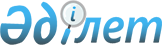 Об утверждении Правил выдачи разрешения на приобретение права контроля над страховой (перестраховочной) организацией
					
			Утративший силу
			
			
		
					Постановление Правления Национального Банка Республики Казахстан от 3 июня 2002 года N 207. Зарегистрировано в Министерстве юстиции Республики Казахстан 4 июля 2002 года N 1906. Утратило силу - постановлением Правления Агентства Республики Казахстан по регулированию и надзору финансового рынка и финансовых организаций Республики Казахстан от 9 января 2006 года N 20 (V064068)



      В целях реализации 
 Закона 
 Республики Казахстан "О страховой деятельности" от 18 декабря 2000 года N 126-II ЗРК, Правление Национального Банка Республики Казахстан постановляет: 




      1. Утвердить прилагаемые Правила выдачи разрешения на приобретение права контроля над страховой (перестраховочной) организацией. 




      2. Настоящее постановление вводится в действие по истечении четырнадцати дней со дня государственной регистрации в Министерстве юстиции Республики Казахстан. 




      3. Департаменту банковского и страхового надзора (Мекишев А.А.): 



      1) совместно с Юридическим департаментом (Шарипов С.Б.) принять меры к государственной регистрации в Министерстве юстиции Республики Казахстан настоящего постановления; 



      2) в десятидневный срок со дня государственной регистрации в Министерстве юстиции Республики Казахстан настоящее постановление довести его до сведения заинтересованных подразделений центрального аппарата и территориальных филиалов Национального Банка Республики Казахстан, страховых (перестраховочных) организаций. 




      4. Со дня введения в действие настоящего постановления лица, на которых распространяются требования Правил выдачи разрешения на приобретение права контроля над страховой (перестраховочной) организацией, обязаны в течение 90 календарных дней представить в уполномоченный государственный орган по регулированию и надзору за страховой деятельностью заявление о выдаче разрешения на приобретение права контроля над страховой (перестраховочной) организацией либо уменьшить долю прямого или через аффилиированные лица владения, пользования и распоряжения голосующими акциями страховой (перестраховочной) организации до уровня ниже двадцати пяти процентов, с представлением в течение указанного срока подтверждающих документов. 




      5. Контроль за исполнением настоящего постановления возложить на Председателя Национального Банка Республики Казахстан Марченко Г.А. 

          Председатель 



      Национального Банка 

                                   Утверждены 



                                   постановлением Правления



                                   Национального Банка 



                                   Республики Казахстан 



                                   от 3 июня 2002 года N 207



                                   "Об утверждении Правил выдачи 



                                   разрешения на приобретение права 



                                   контроля над страховой 



                                   (перестраховочной) организацией"

                                


Правила 






           выдачи разрешения на приобретение права контроля 






            над страховой (перестраховочной) организацией 




<*>






     Сноска. В тексте Правил слова "уполномоченный государственный орган", "уполномоченным государственным органом", "уполномоченного государственного органа" заменены словами "уполномоченный орган", "уполномоченным органом", "уполномоченного органа" - постановлением Правления Национального Банка Республики Казахстан от 2 декабря 2003 года 


 N 416 


 (сроки введения в действие см. в постановлении Правления Национального Банка Республики Казахстан от 2 декабря 2003 года 


 N 416  


(п.2).






                      


1. Общие положения 



      1. Настоящие Правила разработаны в соответствии с 
 Законом 
 Республики Казахстан "О страховой деятельности" (далее - Закон), определяют порядок выдачи уполномоченным органом по регулированию и надзору финансового рынка и финансовых организаций (далее - уполномоченный орган) разрешения на приобретение права контроля над страховой (перестраховочной) организацией (далее - разрешение) и основания отказа в его выдаче. 


<*>






     Сноска. Пункт 1 с изменениями - постановлением Правления Национального Банка Республики Казахстан от 2 декабря 2003 года 


 N 416 


.(сроки введения в действие см. в постановлении Правления Национального Банка Республики Казахстан от 2 декабря 2003 года 


 N 416  


(п.2).





      2. Лицом, приобретшим право контроля над страховой (перестраховочной) организацией (далее - страховая организация), является юридическое или физическое лицо, которое прямо или через аффилиированные лица владеет, пользуется и распоряжается более чем двадцатью пятью процентами голосующих акций страховой организации. 



      2-1. Юридическое или физическое лицо признается владеющим более чем двадцатью пятью процентами голосующих акций страховой организации через аффилиированные лица в случае владения им (наличия у него возможности голосовать) тридцатью пятью или более процентами акций (долей участия):



      лиц, являющихся акционерами страховой организации и имеющих возможность голосовать более чем двадцатью пятью процентами голосующих акций страховой организации, или



      лиц, прямо или посредством участия в уставном капитале других юридических лиц, владеющих (имеющих возможность голосовать) тридцатью пятью или более процентами акций (долей участия) лиц, являющихся акционерами страховой организации и имеющих возможность голосовать более чем двадцатью пятью процентами голосующих акций страховой организации. 


<*>






     Сноска. Глава дополнена новым пунктом 2-1 - постановлением Правления Национального Банка Республики Казахстан от 2 декабря 2003 года 


 N 416 


.





      3. Ни одно лицо не вправе приобретать контроль над страховой организацией без получения разрешения, выданного уполномоченным органом. 




           


2. Порядок выдачи разрешения и основания отказа 



      4. Юридическое или физическое лицо, имеющее намерение приобрести право контроля над страховой организацией (далее - заявитель), обращается в уполномоченный орган с заявлением о выдаче ему разрешения. 


<*>






      Сноска. Пункт 4 с изменениями - постановлением Правления Агентства РК по регулированию и надзору финансового рынка и финансовых организаций от 27 ноября 2004 года 


 N 323 


.





      5. Заявление составляется в произвольной форме и подается с приложением следующих документов:



      1) физическим лицом - данные о заявителе по форме согласно приложению 1 к настоящим Правилам, а также нотариально засвидетельствованная копия документа, удостоверяющего личность;



      2) юридическим лицом:



      данные о заявителе по форме согласно приложению 2 к настоящим Правилам;



      нотариально засвидетельствованные копии учредительных документов заявителя;



      копии решения высшего органа заявителя о приобретении права контроля над страховой организацией;



      сведения об условиях и порядке приобретения акций страховой организации, описание источников и сумм денег, используемых для приобретения с приложением копий подтверждающих документов;



      финансовый прогноз последствий приобретения права контроля над страховой организацией, включая предполагаемый расчетный баланс заявителя после приобретения, планы и предложения заявителя, если таковые имеются, по продаже активов страховой организации, слиянию страховой организации с другим юридическим лицом или внесению значительных изменений в деятельность или управление страховой организацией (включая бизнес-план и организационную структуру);



      годовая финансовая отчетность заявителя с пояснительной запиской к ней за последние два завершенных финансовых года (либо за один завершенный финансовый год с момента образования юридического лица, если этот срок составляет менее двух лет), заверенная аудиторской организацией, а также на конец последнего квартала перед обращением о выдаче разрешения;



      документы, подтверждающие отсутствие просроченной и (или) отнесенной за баланс задолженности заявителя перед страховой организацией.



      Указанные документы могут представляться на государственном или русском языках. Перевод документов с других языков должен быть нотариально засвидетельствован. 


<*>






     Сноска. Пункт 5 в новой редакции - постановлением Правления Национального Банка Республики Казахстан от 2 декабря 2003 года 


 N 416 


; от 27 ноября 2004 года 


 N 323 


.





      6. В случае, если право контроля над страховой организацией приобретается двумя и более лицами, каждый из них самостоятельно представляет необходимые документы на получение разрешения. 


<*>






      Сноска. Пункт 6 с изменениями - постановлением Правления Агентства РК по регулированию и надзору финансового рынка и финансовых организаций от 27 ноября 2004 года 


 N 323 


.





      7. Вопрос о выдаче разрешения рассматривается уполномоченным органом в течение одного месяца со дня представления заявителем полного пакета документов, предусмотренного пунктом 5 настоящих Правил. 


<*>






      Сноска. Пункт 7 с изменениями - постановлением Правления Агентства РК по регулированию и надзору финансового рынка и финансовых организаций от 27 ноября 2004 года 


 N 323 


.





      8. Основанием отказа в выдаче разрешения на приобретение права контроля над страховой организацией является финансовая неустойчивость заявителя. 


<*>






      Сноска. Пункт 8 в новой редакции - постановлением Правления Агентства РК по регулированию и надзору финансового рынка и финансовых организаций от 27 ноября 2004 года 


 N 323 


.





      9. Признаками финансовой неустойчивости заявителя являются один из следующих факторов:



      1) обязательства заявителя превышают его активы;



      2) если результатом деятельности заявителя в течение двух последних финансовых лет является убыток;



      3) размер обязательств заявителя представляет значительный риск для финансового состояния страховой организации;



      4) наличие просроченной и (или) отнесенной за баланс страховой организации задолженности заявителя перед страховой организацией;



      5) недостаточность собственного капитала заявителя-юридического лица - для приобретения акций страховой организации в соответствии с пунктом 2 статьи 25 Закона. 


<*>






     Сноска. Пункт 9 с изменениями - постановлением Правления Национального Банка Республики Казахстан от 2 декабря 2003 года 


 N 416 


; с дополнениями  - постановлением Правления Агентства РК по регулированию и надзору финансового рынка и финансовых организаций от 27 ноября 2004 года 


 N 323 


.





      10. Уполномоченный орган письменно уведомляет заявителя об отказе в выдаче разрешения с мотивированным обоснованием причин отказа.



      11. Лицо, имеющее разрешение уполномоченного органа на право контроля над страховой организацией в течение десяти календарных дней письменно уведомляет уполномоченный орган об изменении доли участия прямо или через аффилиированные лица в страховой организации, с представлением подтверждающих документов.



      При этом получение разрешения уполномоченного органа на изменение доли голосующих акций не требуется. 


<*>






     Сноска. Пункт 11 в новой редакции - постановлением Правления Национального Банка Республики Казахстан от 2 декабря 2003 года 


 N 416 


.





      11-1. Лицо, получившее разрешение уполномоченного органа на право контроля над страховой организацией в течение тридцати календарных дней со дня получения указанного разрешения предоставляет в уполномоченный орган документы, подтверждающие факт приобретения прямо или через аффлиированные лица доли голосующих акций в страховой организации. 



      В случае непредставления в уполномоченный орган лицом, получившим разрешение на право контроля над страховой организацией, указанных в настоящем пункте документов, вышеуказанное разрешение прекращает свое действие по истечении указанного срока. 


<*>






     Сноска. Глава дополнена новым пунктом 11-1 - постановлением Правления Национального Банка Республики Казахстан от 2 декабря 2003 года 


 N 416 


; с дополнениями - постановлением Правления Агентства РК по регулированию и надзору финансового рынка и финансовых организаций от 27 ноября 2004 года 


 N 323 


.






                     


 3. Заключительные положения



     12. Вопросы, не урегулированные настоящими Правилами, подлежат 



разрешению в соответствии с законодательством Республики Казахстан.

     

Председатель 

                                                  




                                     Приложение N 1



                                    к Правилам выдачи разрешения на



                                    приобретение права контроля над



                                    страховой (перестраховочной)  



                                    организацией, утвержденным



                                    постановлением Правления



                                    Национального Банка



                                    Республики Казахстан



                                    от 3 июня 2002 года N 207  


<*>






     Сноска. Приложение с изменениями - постановлением Правления Национального Банка Республики Казахстан от 2 декабря 2003 года 


 N 416 


; постановлением Правления Агентства РК по регулированию и надзору финансового рынка и финансовых организаций от 27 ноября 2004 года 


 N 323 


.



                       

 Сведения о заявителе 

  



                          

(физическом лице)


____________________________________________________________________



        (наименование страховой (перестраховочной) организации)

1. Ф.И.О. заявителя_________________________________________________



2. Дата рождения____________________________________________________

3. Гражданство______________________________________________________



4. Данные документа, удостоверяющего  личность (номер, серия, дата  



выдачи и кем выдано)________________________________________________



____________________________________________________________________



5. Место жительства_________________________________________________



6. Место работы, должность__________________________________________



7. Образование______________________________________________________



____________________________________________________________________



       (указать учебное заведение, год окончания, специальность)

8. Краткое резюме о трудовой деятельности___________________________



____________________________________________________________________



                  (место, должность, время работы)

9. Доля заявителя в уставном капитале страховой организации (в т.ч.



совместно с другими акционерами)____________________________________



____________________________________________________________________



        (при необходимости указать долю других акционеров)

10. Сведения об участии заявителя (прямо или через аффилиированных 



лиц) в уставном капитале иных юридических лиц:



 



- наименование и место нахождения этих организаций ____________________________________________________________________

- данные о государственной регистрации этих организаций ____________________________________________________________________



 



- вид их деятельности (перечислите виды деятельности) 



____________________________________________________________________

- доля в уставном капитале каждого такого юридического лица, а также ее    размер в денежном выражении



____________________________________________________________________

11. Сведения об участии близких родственников учредителя (отец, мать,



брат, сестра, супруг(а), дети, а также отец, мать, брат, сестра, дети



супруга(и) - прямо или через аффилиированных лиц, в уставном капитале



страховой организации или иных юридических лиц:



- наименование и место нахождения этих организаций__________________



____________________________________________________________________

- данные о государственной регистрации этих организаций ____________

____________________________________________________________________



- вид их деятельности (перечислите виды деятельности)_______________



____________________________________________________________________

- доля в уставном капитале каждого такого юридического лица ________



____________________________________________________________________



12. Происхождение денег, направляемых акционером страховой 



организации на приобретение голосующих акций



____________________________________________________________________



13. Перечень имущества (движимого, недвижимого) акционера 



страховой организации ______________________________________________



____________________________________________________________________,



из них находится в залоге ___________________________________________



_____________________________________________________________________



14. Сведения о наличии судимости_____________________________________



_____________________________________________________________________



15. Сведения о привлечении к административной ответственности 



за совершение правонарушений, связанных со страховой деятельностью



_____________________________________________________________________

___________________



 (подпись, дата)

                                 Приложение N 2



                                 к Правилам выдачи разрешения на



                                 приобретение права контроля над



                                 страховой (перестраховочной)  



                                 организацией, утвержденным



                                 постановлением Правления



                                 Национального Банка



                                 Республики Казахстан



                                 от 3 июня 2002 года N 207   


<*>






      Сноска. Приложение 2 с изменениями - постановлением Правления Агентства РК по регулированию и надзору финансового рынка и финансовых организаций от 27 ноября 2004 года 


 N 323 


.



                     


   



Сведения о заявителе 



                        (юридическом лице)


__________________________________________________________________



        (наименование страховой (перестраховочной) организации)

1. Наименование заявителя ___________________________________________________________________



                  (полное наименование организации)

2. Место нахождения заявителя ___________________________________________________________________



___________________________________________________________________



              (почтовый индекс и адрес, телефон, факс)

3. Сведения о государственной регистрации _________________________



___________________________________________________________________



      (наименование документа, номер, дата выдачи, кем выдан)

4. Предмет деятельности____________________________________________



___________________________________________________________________



               (указать основные виды деятельности)

5. Является ли резидентом, нерезидентом Республики Казахстан (для 



нерезидента указать резидентом какой страны является) _____________



___________________________________________________________________

6. Информация о первом руководителе заявителя ___________________________________________________________________



___________________________________________________________________



                    (Ф.И.О., дата, год рождения)

Образование________________________________________________________

___________________________________________________________________



      (указать учебное заведение, год окончания, специальность)



6-1. Сведения о трудовой деятельности:      

6-2. Сведения о наличии судимости__________________________________



___________________________________________________________________



6-3. Сведения о привлечении к административной ответственности



за совершение правонарушений, связанных со страховой деятельностью



___________________________________________________________________



6-4. Сведения о представителе заявителя, которому поручается представление интересов заявителя



___________________________________________________________________



                     (фамилия, имя, отчество)



___________________________________________________________________



             (данные документа, удостоверяющие личность)

7. Доля заявителя в уставном капитале страховой организации (в т.ч. 



совместно с другими акционерами)__________________________________



                         (при необходимости указать долю других



                          акционеров)

8. Сведения об участии заявителя в уставном капитале иных юридических лиц:

- наименование и место нахождения этих организаций__________________



____________________________________________________________________



 



- данные о государственной регистрации этих организаций ____________________________________________________________________



____________________________________________________________________

- вид их деятельности (перечислите виды деятельности)_______________



____________________________________________________________________



 



- доля в уставном капитале каждого такого юридического лица, а также ее размер в денежном выражении_________________________________________

9. Перечень акционеров/участников заявителя, имеющих не менее 10% в 



уставном капитале юридического лица:



- наименование и место нахождения этих организаций, либо Ф.И.О. и 



место жительства ___________________________________________________



____________________________________________________________________

- вид их деятельности (перечислите виды деятельности)_______________



____________________________________________________________________

- доля в уставном капитале заявителя________________________________



____________________________________________________________________



                    (подпись руководителя, дата)



_______________________________



(печать организации)                                                       

					© 2012. РГП на ПХВ «Институт законодательства и правовой информации Республики Казахстан» Министерства юстиции Республики Казахстан
				
Период работы

Место работы

Должность
